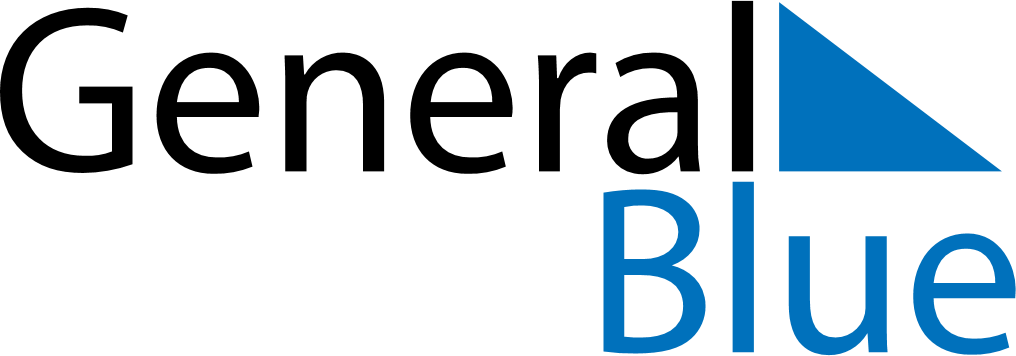 February 2024February 2024February 2024February 2024February 2024February 2024Trilj, Split-Dalmatia, CroatiaTrilj, Split-Dalmatia, CroatiaTrilj, Split-Dalmatia, CroatiaTrilj, Split-Dalmatia, CroatiaTrilj, Split-Dalmatia, CroatiaTrilj, Split-Dalmatia, CroatiaSunday Monday Tuesday Wednesday Thursday Friday Saturday 1 2 3 Sunrise: 7:10 AM Sunset: 5:02 PM Daylight: 9 hours and 51 minutes. Sunrise: 7:09 AM Sunset: 5:03 PM Daylight: 9 hours and 54 minutes. Sunrise: 7:08 AM Sunset: 5:05 PM Daylight: 9 hours and 56 minutes. 4 5 6 7 8 9 10 Sunrise: 7:07 AM Sunset: 5:06 PM Daylight: 9 hours and 59 minutes. Sunrise: 7:06 AM Sunset: 5:07 PM Daylight: 10 hours and 1 minute. Sunrise: 7:04 AM Sunset: 5:09 PM Daylight: 10 hours and 4 minutes. Sunrise: 7:03 AM Sunset: 5:10 PM Daylight: 10 hours and 7 minutes. Sunrise: 7:02 AM Sunset: 5:12 PM Daylight: 10 hours and 9 minutes. Sunrise: 7:01 AM Sunset: 5:13 PM Daylight: 10 hours and 12 minutes. Sunrise: 6:59 AM Sunset: 5:14 PM Daylight: 10 hours and 14 minutes. 11 12 13 14 15 16 17 Sunrise: 6:58 AM Sunset: 5:16 PM Daylight: 10 hours and 17 minutes. Sunrise: 6:57 AM Sunset: 5:17 PM Daylight: 10 hours and 20 minutes. Sunrise: 6:55 AM Sunset: 5:18 PM Daylight: 10 hours and 23 minutes. Sunrise: 6:54 AM Sunset: 5:20 PM Daylight: 10 hours and 25 minutes. Sunrise: 6:52 AM Sunset: 5:21 PM Daylight: 10 hours and 28 minutes. Sunrise: 6:51 AM Sunset: 5:22 PM Daylight: 10 hours and 31 minutes. Sunrise: 6:50 AM Sunset: 5:24 PM Daylight: 10 hours and 34 minutes. 18 19 20 21 22 23 24 Sunrise: 6:48 AM Sunset: 5:25 PM Daylight: 10 hours and 37 minutes. Sunrise: 6:47 AM Sunset: 5:26 PM Daylight: 10 hours and 39 minutes. Sunrise: 6:45 AM Sunset: 5:28 PM Daylight: 10 hours and 42 minutes. Sunrise: 6:44 AM Sunset: 5:29 PM Daylight: 10 hours and 45 minutes. Sunrise: 6:42 AM Sunset: 5:30 PM Daylight: 10 hours and 48 minutes. Sunrise: 6:40 AM Sunset: 5:32 PM Daylight: 10 hours and 51 minutes. Sunrise: 6:39 AM Sunset: 5:33 PM Daylight: 10 hours and 54 minutes. 25 26 27 28 29 Sunrise: 6:37 AM Sunset: 5:34 PM Daylight: 10 hours and 57 minutes. Sunrise: 6:36 AM Sunset: 5:36 PM Daylight: 11 hours and 0 minutes. Sunrise: 6:34 AM Sunset: 5:37 PM Daylight: 11 hours and 2 minutes. Sunrise: 6:32 AM Sunset: 5:38 PM Daylight: 11 hours and 5 minutes. Sunrise: 6:31 AM Sunset: 5:40 PM Daylight: 11 hours and 8 minutes. 